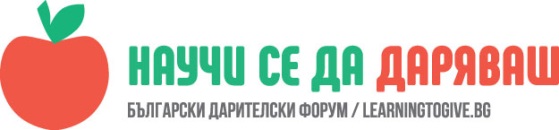 УРОК:  Храната – здравословен начин на живот, недоимък, гладуване и  сандвич на класа Стефка Пенева, учител в СУЕЕ „Св. Константин-Кирил Философ”, гр. РусеЧасът е   проведен в III„A“ клас на 13.03.2018 г„Хората, които правят добро, създават добрина около себе си, са добротворци“ „Това е най- хубавият час, хем работиш, хем после ядеш“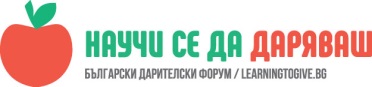 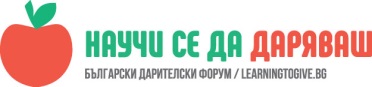 Целта на урока е да се обобщят представите за здравословен начин на живот, да се предложат начини за подпомагане на гладуващите;Да се формират умения у учениците за действия, които могат да предприемат за общото благо;Да усъвършенстват уменията си за работа в екип; Материали•	Големи франзели;•	Масло;•	Разнообразни зеленчуци;•	Кашкавал, сирене, колбаси•	Маслини, сварени яйца•	Нож, дъска за рязане, пластмасови чинии и салфетки;ОписаниеУрокът започнах на 13.03 като заключителен урок по темата за храната, за здравословния начин на живот и за недоимъка по света. Показах на класа снимки на  един готов малък  и голям сандвич. Попитах учениците кой повече им харесва и кой ще стигне за всички. Третокласниците носеха много продукти и нямаха търпение да направят своите най- хубави сандвичи. Един ученик не носеше  нищо и съучениците му с готовност му дадоха от своите продукти . Накрая установиха, че сандвичът  на това другарче е най-хубав  и с най-много продукти. Говорихме за продуктите, кой сандвич е предпочитан, кой здравословен. Пуснах на децата филмче  -  Teach Your Children To Care- https://www.youtube.com/watch?v=Wdu2pWGoeh0   за това как да помагаме и да се грижат за другите. Дискутирахме по темата за помощта  и за дребните неща, които носят радост и ни спотяват като екип. След  като децата  приключиха с направата на  сандвичите им оставих време да ги разгледат, оценят и да им се насладят. Всички бяха единодушни, че сандвичът, който си направиш сам или заедно с другарче, повече ти се услажда. Докато третокласниците похапваха от сандвичите им пуснах филмче-  https://youtu.be/XLNqAAsLIWw?list=PLzDCOhQckrSwkuKbtvRg_OrfVZ483pMhw като поздрав и обсъдихме нуждата от това  да правим безкористно добро. „ Обичам сандвич, който ми е приготвила мама“„Аз мога сама да си направя сандвич“„Моят сандвич е полезен и здравословен“„Това е най- хубавият час, хем работиш, хем после ядеш“„Хората, които правят добро, създават добрина около себе си, са добротворци“